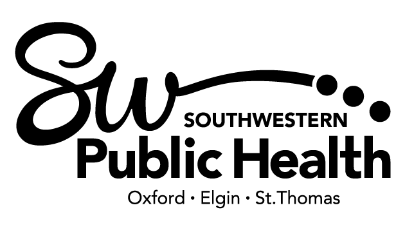 CONFIRMED RESPIRATORY OUTBREAK CONTROL MEASURES FOR LONG-TERM CARE HOMES & RETIREMENT HOMESReferences: Ministry of Health and Long-Term Care, COVID-19 Guidance: Long-Term Care Homes, Retirement Homes and Other Congregate Settings for Public Health Units: www.health.gov.on.ca/en/pro/programs/publichealth/coronavirus/docs/LTCH_RH_guidance_PHU.pdf Ministry of Health and Long-Term Care, 2018, Recommendations for the Control of Gastroenteritis Outbreaks in Long-Term Care Homes, available online at: www.health.gov.on.ca/en/pro/programs/publichealth/oph_standards/docs/reference/Control_Gastroenteritis_Outbreaks_2018_en.pdfMinistry of Health and Long-Term Care, 2018, Recommendations for the Control of Respiratory Infection Outbreaks in Long-Term Care Homes: www.health.gov.on.ca/en/pro/programs/publichealth/oph_standards/docs/reference/RESP_Infectn_ctrl_guide_LTC_2018_en.pdf    Ministry of Health, COVID-19 Patient Screening Guidance Document: www.health.gov.on.ca/en/pro/programs/publichealth/coronavirus/docs/2019_patient_screening_guidance.pdf Outbreak #Facility Name & Affected Unit(s)Facility Name & Affected Unit(s)Type of OutbreakRespiratory      Facility Outbreak Lead & Phone NumberFacility Outbreak Lead & Phone NumberOutbreak Pathogen(s) Results Pending Results Pending Unknown UnknownOutbreak Classification & DateSuspect Respiratory COVID-19: One positive molecular test in a resident where source of acquisition is thought to  be within the home or unknown Influenza: One laboratory-confirmed case of influenza Other Respiratory Virus or Unknown: Two cases of respiratory illness within 48 hours in a specific area (i.e., unit/floor)Suspect Respiratory COVID-19: One positive molecular test in a resident where source of acquisition is thought to  be within the home or unknown Influenza: One laboratory-confirmed case of influenza Other Respiratory Virus or Unknown: Two cases of respiratory illness within 48 hours in a specific area (i.e., unit/floor)Suspect Respiratory COVID-19: One positive molecular test in a resident where source of acquisition is thought to  be within the home or unknown Influenza: One laboratory-confirmed case of influenza Other Respiratory Virus or Unknown: Two cases of respiratory illness within 48 hours in a specific area (i.e., unit/floor)Suspect Respiratory COVID-19: One positive molecular test in a resident where source of acquisition is thought to  be within the home or unknown Influenza: One laboratory-confirmed case of influenza Other Respiratory Virus or Unknown: Two cases of respiratory illness within 48 hours in a specific area (i.e., unit/floor)Outbreak Classification & DateConfirmed Respiratory COVID-19: Two or more resident cases with a common epidemiological link (i.e., same unit, floor etc.) each with a positive PCR or rapid antigen test, within a 10-day period Influenza: Two or more cases of nosocomial influenza within 48 hours in a specific area (i.e., unit/floor) with at least one lab confirmed case Other Respiratory Virus or Unknown: Three cases of respiratory illness within 48 hours in a specific area (i.e., unit/floor) OR two cases of respiratory illness within 48 hours in a specific area, at least one of which must be laboratory confirmedConfirmed Respiratory COVID-19: Two or more resident cases with a common epidemiological link (i.e., same unit, floor etc.) each with a positive PCR or rapid antigen test, within a 10-day period Influenza: Two or more cases of nosocomial influenza within 48 hours in a specific area (i.e., unit/floor) with at least one lab confirmed case Other Respiratory Virus or Unknown: Three cases of respiratory illness within 48 hours in a specific area (i.e., unit/floor) OR two cases of respiratory illness within 48 hours in a specific area, at least one of which must be laboratory confirmedConfirmed Respiratory COVID-19: Two or more resident cases with a common epidemiological link (i.e., same unit, floor etc.) each with a positive PCR or rapid antigen test, within a 10-day period Influenza: Two or more cases of nosocomial influenza within 48 hours in a specific area (i.e., unit/floor) with at least one lab confirmed case Other Respiratory Virus or Unknown: Three cases of respiratory illness within 48 hours in a specific area (i.e., unit/floor) OR two cases of respiratory illness within 48 hours in a specific area, at least one of which must be laboratory confirmedConfirmed Respiratory COVID-19: Two or more resident cases with a common epidemiological link (i.e., same unit, floor etc.) each with a positive PCR or rapid antigen test, within a 10-day period Influenza: Two or more cases of nosocomial influenza within 48 hours in a specific area (i.e., unit/floor) with at least one lab confirmed case Other Respiratory Virus or Unknown: Three cases of respiratory illness within 48 hours in a specific area (i.e., unit/floor) OR two cases of respiratory illness within 48 hours in a specific area, at least one of which must be laboratory confirmedOutbreak Case Definition COVID-19: A person with infection documented by a positive test result (Rapid Antigen Test, Rapid Molecular Test or PCR)  A person with symptoms compatible with COVID-19 infection AND testing was not completed OR there were concerns with sample timing or quality AND the person had a high-risk exposure to a confirmed case.COVID-19: A person with infection documented by a positive test result (Rapid Antigen Test, Rapid Molecular Test or PCR)  A person with symptoms compatible with COVID-19 infection AND testing was not completed OR there were concerns with sample timing or quality AND the person had a high-risk exposure to a confirmed case.COVID-19: A person with infection documented by a positive test result (Rapid Antigen Test, Rapid Molecular Test or PCR)  A person with symptoms compatible with COVID-19 infection AND testing was not completed OR there were concerns with sample timing or quality AND the person had a high-risk exposure to a confirmed case.COVID-19: A person with infection documented by a positive test result (Rapid Antigen Test, Rapid Molecular Test or PCR)  A person with symptoms compatible with COVID-19 infection AND testing was not completed OR there were concerns with sample timing or quality AND the person had a high-risk exposure to a confirmed case.COVID-19: A person with infection documented by a positive test result (Rapid Antigen Test, Rapid Molecular Test or PCR)  A person with symptoms compatible with COVID-19 infection AND testing was not completed OR there were concerns with sample timing or quality AND the person had a high-risk exposure to a confirmed case.Outbreak Case Definition Influenza: New or worsening cough AND one or more of the following: Influenza: New or worsening cough AND one or more of the following: Influenza: New or worsening cough AND one or more of the following: Influenza: New or worsening cough AND one or more of the following: Influenza: New or worsening cough AND one or more of the following: Outbreak Case Definition Outbreak Case Definition Other, specify: Other, specify: Outbreak Case Definition Other Respiratory Virus or Unknown: Two or more new or worsening respiratory symptoms:  Other Respiratory Virus or Unknown: Two or more new or worsening respiratory symptoms:  Other Respiratory Virus or Unknown: Two or more new or worsening respiratory symptoms:  Other Respiratory Virus or Unknown: Two or more new or worsening respiratory symptoms:  Other Respiratory Virus or Unknown: Two or more new or worsening respiratory symptoms:  Outbreak Case Definition Outbreak Case Definition Other, specify: Other, specify: Health Unit Contact Information Elgin St. ThomasMon-Fri (8:30am – 4:30pm): Ph: 519-631-9900/Fax: 519-631-1682After-hours/holidays: Ph: 1-800-922-0096 ext. 0Elgin St. ThomasMon-Fri (8:30am – 4:30pm): Ph: 519-631-9900/Fax: 519-631-1682After-hours/holidays: Ph: 1-800-922-0096 ext. 0Oxford Mon-Fri (8:30am – 4:30pm):Ph: 519-421-9901/Fax: 519-539-6206After-hours/holidays: Ph: 1-800-922-0096 ext. 0Oxford Mon-Fri (8:30am – 4:30pm):Ph: 519-421-9901/Fax: 519-539-6206After-hours/holidays: Ph: 1-800-922-0096 ext. 0SWPH Investigator Name & Contact InformationDate Control Measures ProvidedPrepared By: Prepared By: CONTROL MEASURES CHECKLIST – CONFIRMED OUTBREAK                     Once an outbreak has been declared, the home should immediately take the following steps:AFFECTED UNIT: AFFECTED UNIT: AFFECTED UNIT: SURVEILLANCESURVEILLANCEStart DateCommentsScreen staff and visitors for new, unexplained or worsening symptoms before entry into the facility as per current Ministry guidelinesScreen staff and visitors for new, unexplained or worsening symptoms before entry into the facility as per current Ministry guidelinesMonitor all residents for new, unexplained, or worsening symptoms (minimum twice daily)Monitor all residents for new, unexplained, or worsening symptoms (minimum twice daily)Track new cases on a line listTrack new cases on a line listCOMMUNICATIONCOMMUNICATIONStart DateCommentsProvide daily updates to SWPH about new cases, hospitalizations, and significant changes to SWPHProvide daily updates to SWPH about new cases, hospitalizations, and significant changes to SWPHArrange an outbreak meeting (i.e., with members of the outbreak management team)Arrange an outbreak meeting (i.e., with members of the outbreak management team)Post:Outbreak signage at all entrances and all affected areasAdditional precautions signs at the entrances to the symptomatic resident’s roomsA copy of the outbreak control measures in an area for staff to seePost:Outbreak signage at all entrances and all affected areasAdditional precautions signs at the entrances to the symptomatic resident’s roomsA copy of the outbreak control measures in an area for staff to seeNotify:Residents, families, visitors about the outbreak and the precautions/restrictions in placeMedical director and other members of the facility’s outbreak response team Ministry of Long-Term Care OR Retirement Homes Regulatory AuthorityMinistry of Labour, Training and Skills Development (MLTSD) within four days of being advised that a worker has an occupational illness and under the Workplace Safety and Insurance Act, 1997 (WSIA), must report to Workplace Safety Insurance Board (WSIB) and to relevant trade union, if any, within 72 hours of receiving notification of said illness. Notify:Residents, families, visitors about the outbreak and the precautions/restrictions in placeMedical director and other members of the facility’s outbreak response team Ministry of Long-Term Care OR Retirement Homes Regulatory AuthorityMinistry of Labour, Training and Skills Development (MLTSD) within four days of being advised that a worker has an occupational illness and under the Workplace Safety and Insurance Act, 1997 (WSIA), must report to Workplace Safety Insurance Board (WSIB) and to relevant trade union, if any, within 72 hours of receiving notification of said illness. Provide outbreak education to staff, residents, visitorsProvide outbreak education to staff, residents, visitorsSWPH will post an outbreak status report on the SWPH website for confirmed outbreaks SWPH will post an outbreak status report on the SWPH website for confirmed outbreaks SWPH will assist with media requests, if neededSWPH will assist with media requests, if neededIPAC ASSESSMENTSIPAC ASSESSMENTSStart DateCommentsComplete COVID-19: Self-Assessment Audit Tool for LTCH and RHs WEEKLY for the duration of the outbreak. Keep the IPAC audit results for at least 30 days and share with public healthComplete COVID-19: Self-Assessment Audit Tool for LTCH and RHs WEEKLY for the duration of the outbreak. Keep the IPAC audit results for at least 30 days and share with public healthIPAC Assessments by the IPAC hub may be arranged by facility request to: ipachub@swpublichealth.ca  IPAC Assessments by the IPAC hub may be arranged by facility request to: ipachub@swpublichealth.ca  HAND HYGIENEHAND HYGIENEStart DateCommentsPromote frequent hand hygieneReinforce resident and staff hand hygiene, soap/water, 70-90% alcohol-based handsImplement the use of alcohol-based hand rubs in areas where sinks are not readily availablePromote frequent hand hygieneReinforce resident and staff hand hygiene, soap/water, 70-90% alcohol-based handsImplement the use of alcohol-based hand rubs in areas where sinks are not readily availableEnsure availability of handwashing supplies and alcohol-based hand rubEnsure availability of handwashing supplies and alcohol-based hand rubADDITIONAL PRECAUTIONSADDITIONAL PRECAUTIONSStart DateCommentsRespiratory Droplet and contact precautions (NOTE: N95, eye protection, gown and gloves should be used when providing direct care to symptomatic residents, while awaiting COVID-19 test results)Respiratory Droplet and contact precautions (NOTE: N95, eye protection, gown and gloves should be used when providing direct care to symptomatic residents, while awaiting COVID-19 test results)COVID-19 Fit-tested N95 respirator (preferred) or tight-fitting medical mask, eye protection (goggles or face shield), gown and gloves when interacting with or providing direct care to a confirmed or suspected case or high-risk contactFit-tested N95 respirator (preferred) or tight-fitting medical mask and eye protection when in the outbreak area. Gown and gloves should be added based on point of care risk assessmentCOVID-19 Fit-tested N95 respirator (preferred) or tight-fitting medical mask, eye protection (goggles or face shield), gown and gloves when interacting with or providing direct care to a confirmed or suspected case or high-risk contactFit-tested N95 respirator (preferred) or tight-fitting medical mask and eye protection when in the outbreak area. Gown and gloves should be added based on point of care risk assessmentMOVEMENT OF RESIDENTSMOVEMENT OF RESIDENTSStart DateCommentsSymptomatic ResidentsSymptomatic ResidentsSymptomatic ResidentsSymptomatic ResidentsIsolate symptomatic residents in a private room, whenever possibleIf isolation in a private room is not possible, the use of partitions/barriers for separation between beds is recommended, encourage mask use, ensure distancing is maintained and increase ventilationWhile awaiting COVID-19 test results N95 respirator, eye protection, gown and gloves should be used when providing direct careIsolate symptomatic residents in a private room, whenever possibleIf isolation in a private room is not possible, the use of partitions/barriers for separation between beds is recommended, encourage mask use, ensure distancing is maintained and increase ventilationWhile awaiting COVID-19 test results N95 respirator, eye protection, gown and gloves should be used when providing direct careLength of isolation will depend on the pathogen detected: COVID-19Isolate on droplet-contact precautions (N95, eye protection, gown and gloves) for 10 days from symptom-onset date or test collection date, whichever is earlierSee section below for information about antivirals Influenza Isolate on droplet-contact precautions (medical mask, eye protection, gown and gloves) for 5 days from symptom onset OR 24 hours symptom-free, whichever is soonerSee section below for information about antivirals Rhinovirus, Enterovirus, Seasonal Coronavirus, or Unknown Respiratory VirusIsolate on droplet-contact precautions (medical mask, eye protection, gown and gloves) for 5 days from symptom onset OR 24 hours symptom-free, whichever is sooner RSV, Parainfluenza or Human MetapneumovirusIsolate on droplet-contact precautions (medical mask, eye protection, gown and gloves) for 8 days from symptom onset OR 24 hours symptom-free, whichever is soonerLength of isolation will depend on the pathogen detected: COVID-19Isolate on droplet-contact precautions (N95, eye protection, gown and gloves) for 10 days from symptom-onset date or test collection date, whichever is earlierSee section below for information about antivirals Influenza Isolate on droplet-contact precautions (medical mask, eye protection, gown and gloves) for 5 days from symptom onset OR 24 hours symptom-free, whichever is soonerSee section below for information about antivirals Rhinovirus, Enterovirus, Seasonal Coronavirus, or Unknown Respiratory VirusIsolate on droplet-contact precautions (medical mask, eye protection, gown and gloves) for 5 days from symptom onset OR 24 hours symptom-free, whichever is sooner RSV, Parainfluenza or Human MetapneumovirusIsolate on droplet-contact precautions (medical mask, eye protection, gown and gloves) for 8 days from symptom onset OR 24 hours symptom-free, whichever is soonerAsymptomatic ResidentsAsymptomatic ResidentsAsymptomatic ResidentsAsymptomatic ResidentsIsolate asymptomatic roommate(s) of symptomatic resident(s) while awaiting COVID-19 test result for the symptomatic resident. If the symptomatic resident has a negative COVID-19 result, isolation of the roommate may be discontinued immediately if the roommate remains asymptomaticIf the symptomatic resident has a positive COVID-19 result, isolate as per the direction provided belowIsolate asymptomatic roommate(s) of symptomatic resident(s) while awaiting COVID-19 test result for the symptomatic resident. If the symptomatic resident has a negative COVID-19 result, isolation of the roommate may be discontinued immediately if the roommate remains asymptomaticIf the symptomatic resident has a positive COVID-19 result, isolate as per the direction provided belowCOVID-19 OutbreaksRoommate(s) of case(s)Isolate on droplet-contact precautions (N95, eye protection, gown and gloves) until receipt of a negative PCR test taken on or after Day 5 from beginning of isolation periodMonitor for symptoms twice daily, encourage use of a well-fitting mask and physical distancing from others for the full 10 days following the date of last exposure to the casePromptly isolate and test if symptoms developNon-roommate resident close contactsDo NOT need to be isolated or placed on additional precautions provided they remain asymptomaticMonitor for symptoms twice daily, encourage use of a well-fitting mask and physical distancing from others for the full 10 days following the date of last exposure to the casePromptly isolate and test if symptoms developCOVID-19 OutbreaksRoommate(s) of case(s)Isolate on droplet-contact precautions (N95, eye protection, gown and gloves) until receipt of a negative PCR test taken on or after Day 5 from beginning of isolation periodMonitor for symptoms twice daily, encourage use of a well-fitting mask and physical distancing from others for the full 10 days following the date of last exposure to the casePromptly isolate and test if symptoms developNon-roommate resident close contactsDo NOT need to be isolated or placed on additional precautions provided they remain asymptomaticMonitor for symptoms twice daily, encourage use of a well-fitting mask and physical distancing from others for the full 10 days following the date of last exposure to the casePromptly isolate and test if symptoms developAppointments, Activities, AbsencesAppointments, Activities, AbsencesAppointments, Activities, AbsencesAppointments, Activities, AbsencesAppointmentsReschedule non-urgent appointments Appointments and absences for medical, palliative or compassionate reasons are permitted at any time. This includes when a resident is in isolation on additional precautions and/or when a home is in an outbreak; in these situations, homes must consult SWPH for further adviceAppointmentsReschedule non-urgent appointments Appointments and absences for medical, palliative or compassionate reasons are permitted at any time. This includes when a resident is in isolation on additional precautions and/or when a home is in an outbreak; in these situations, homes must consult SWPH for further adviceOff Unit ActivitiesResidents who are in isolation on additional precautions and/or reside in an area of the home that is in an outbreak should not participate in non-essential, social or temporary absencesResidents within the outbreak area of the home should be restricted to the unitOff Unit ActivitiesResidents who are in isolation on additional precautions and/or reside in an area of the home that is in an outbreak should not participate in non-essential, social or temporary absencesResidents within the outbreak area of the home should be restricted to the unitOn Unit ActivitiesResidents on the affected unit who are not in isolation may participate in small group activities and therapies on the unit only; proper precautions should be taken, and the outbreak unit should be visited lastVisits by outside groups (i.e., entertainers) are not permitted during the outbreakOn Unit ActivitiesResidents on the affected unit who are not in isolation may participate in small group activities and therapies on the unit only; proper precautions should be taken, and the outbreak unit should be visited lastVisits by outside groups (i.e., entertainers) are not permitted during the outbreakNew Admissions, Readmissions, TransfersNew Admissions, Readmissions, TransfersStart DateCommentsCOVID-19 OutbreaksIn general, admissions, readmissions and transfers are discouraged IF the resident will be going to a new outbreak, uncontrolled outbreak, or unit where isolation is not possible OR if the resident is not up-to-date with vaccinations OR is severely immunocompromisedFor more information, refer to the “COVID-19 Guidance: Long-Term Care Homes, Retirement Homes and Other Congregate Settings for Public Health Units” version 8., p. 43,” for guidance related to admissions and transfersCOVID-19 OutbreaksIn general, admissions, readmissions and transfers are discouraged IF the resident will be going to a new outbreak, uncontrolled outbreak, or unit where isolation is not possible OR if the resident is not up-to-date with vaccinations OR is severely immunocompromisedFor more information, refer to the “COVID-19 Guidance: Long-Term Care Homes, Retirement Homes and Other Congregate Settings for Public Health Units” version 8., p. 43,” for guidance related to admissions and transfersNon-COVID-19 OutbreaksRefer to the “Transfer and Return Algorithm” (page 77)Non-COVID-19 OutbreaksRefer to the “Transfer and Return Algorithm” (page 77)Interfacility TransfersMust go through the Provincial Transfer Authorization Centre (PTAC). This does not apply to life threatening emergenciesInterfacility TransfersMust go through the Provincial Transfer Authorization Centre (PTAC). This does not apply to life threatening emergenciesSTAFF, VOLUNTEERS & VISITORSSTAFF, VOLUNTEERS & VISITORSStart DateCommentsSymptomatic Staff, Volunteers, VisitorsExclude from the facility Arrange testing (see specimen collection details on p.4)Return to work can be determined once testing has been completed. For more information, refer to Return to Work Recommendations (see last page)Symptomatic Staff, Volunteers, VisitorsExclude from the facility Arrange testing (see specimen collection details on p.4)Return to work can be determined once testing has been completed. For more information, refer to Return to Work Recommendations (see last page)COVID-19 Outbreaks: Exposed Staff, Essential CaregiversStaff who have had close, unprotected contact with a case may continue to work. Where possible, they should work in only one facility and follow the additional workplace measures for 10 days from the date of exposure. For more information, refer to “COVID-19 Guidance: Long-Term Care Homes, Retirement Homes and Other Congregate Settings for Public Health Units”, version 8, p. 42COVID-19 Outbreaks: Exposed Staff, Essential CaregiversStaff who have had close, unprotected contact with a case may continue to work. Where possible, they should work in only one facility and follow the additional workplace measures for 10 days from the date of exposure. For more information, refer to “COVID-19 Guidance: Long-Term Care Homes, Retirement Homes and Other Congregate Settings for Public Health Units”, version 8, p. 42INFLUENZA Outbreaks: Unvaccinated Staff, Volunteers, StudentsOffer vaccinationInitiate antiviral prophylaxis Note: Antivirals should be taken for two weeks after vaccination as it takes two weeks for the vaccine to provide protection, or until the outbreak is declared over, whichever is shorter Implement staff exclusion policy for unimmunized staff unwilling or unable to take antiviral prophylaxis INFLUENZA Outbreaks: Unvaccinated Staff, Volunteers, StudentsOffer vaccinationInitiate antiviral prophylaxis Note: Antivirals should be taken for two weeks after vaccination as it takes two weeks for the vaccine to provide protection, or until the outbreak is declared over, whichever is shorter Implement staff exclusion policy for unimmunized staff unwilling or unable to take antiviral prophylaxis Working at Multiple Facilities COVID-19 OutbreaksStaff who have had close contact with a case should work in only one facility and follow the additional workplace measures for 10 days from the date of exposure. For more information, refer to “COVID-19 Guidance: Long-Term Care Homes, Retirement Homes and Other Congregate Settings for Public Health Units”, version 8, p. 42 Influenza OutbreaksNo exclusion needed for well staff members that are immunized and/or taking antivirals. They can continue to work at the affected facility and at other facilities without waiting 3 days.Unimmunized staff who are not receiving antivirals should not work at another facility until it has been 3 days since they last worked at the affected facility Respiratory Outbreaks (excluding influenza and COVID-19 outbreaks) Asymptomatic staff must wait 3 days from the day they last worked at the affected facility before working at another facilityThis period may be extended if the causative agent is known (i.e., if the cause of the outbreak is RSV, Parainfluenza, or Human metapneumovirus, consider lengthening this time to 5 days)Working at Multiple Facilities COVID-19 OutbreaksStaff who have had close contact with a case should work in only one facility and follow the additional workplace measures for 10 days from the date of exposure. For more information, refer to “COVID-19 Guidance: Long-Term Care Homes, Retirement Homes and Other Congregate Settings for Public Health Units”, version 8, p. 42 Influenza OutbreaksNo exclusion needed for well staff members that are immunized and/or taking antivirals. They can continue to work at the affected facility and at other facilities without waiting 3 days.Unimmunized staff who are not receiving antivirals should not work at another facility until it has been 3 days since they last worked at the affected facility Respiratory Outbreaks (excluding influenza and COVID-19 outbreaks) Asymptomatic staff must wait 3 days from the day they last worked at the affected facility before working at another facilityThis period may be extended if the causative agent is known (i.e., if the cause of the outbreak is RSV, Parainfluenza, or Human metapneumovirus, consider lengthening this time to 5 days)Cohort Whenever possible, assign staff to working on the affected or unaffected units only Cohort Whenever possible, assign staff to working on the affected or unaffected units only Visitors Encourage family and friends to stay in touch through video conferencing, telephone calls General visitors should postpone non-essential visits to residents in the outbreak area for the duration of the outbreak. If they do visit, they should avoid visiting multiple residents, must wear appropriate PPE and perform hand hygiene when entering and exiting the home and when leaving the resident roomVisitors Encourage family and friends to stay in touch through video conferencing, telephone calls General visitors should postpone non-essential visits to residents in the outbreak area for the duration of the outbreak. If they do visit, they should avoid visiting multiple residents, must wear appropriate PPE and perform hand hygiene when entering and exiting the home and when leaving the resident roomAntiviral Treatment & prophylaxisAntiviral Treatment & prophylaxisStart DateCommentsCOVID-19Consult with the facility medical director or resident physician about antiviral treatment for eligible cases. For Antiviral Recommendations for LTCH Residents from the Ontario Science Table, visit: https://covid19-sciencetable.ca/wp-content/uploads/2022/04/Therapeutic-Management-of-Residents-of-Long-term-Care-Homes-with-COVID-19_published_20220422_page1-1-scaled.jpg COVID-19Consult with the facility medical director or resident physician about antiviral treatment for eligible cases. For Antiviral Recommendations for LTCH Residents from the Ontario Science Table, visit: https://covid19-sciencetable.ca/wp-content/uploads/2022/04/Therapeutic-Management-of-Residents-of-Long-term-Care-Homes-with-COVID-19_published_20220422_page1-1-scaled.jpg InfluenzaResidents: Implement antiviral treatment & prophylaxis per facility directives and Ministry guidelinesFor more information: www.swpublichealth.ca/en/partners-and-professionals/resources/Long-Term-Care-and-Retirement-Homes/Influenza-and-Outbreaks/Fact-Sheet-Antiviral-Recommendations-for-Residents.pdf Staff: Advise unimmunized staff to take antiviralsFor more information: www.swpublichealth.ca/en/partners-and-professionals/resources/Long-Term-Care-and-Retirement-Homes/Influenza-and-Outbreaks/Fact-Sheet-Antiviral-Recommendations-for-Staff.pdf  Implement staff exclusion policy for unimmunized staff unwilling or unable to take antiviralInfluenzaResidents: Implement antiviral treatment & prophylaxis per facility directives and Ministry guidelinesFor more information: www.swpublichealth.ca/en/partners-and-professionals/resources/Long-Term-Care-and-Retirement-Homes/Influenza-and-Outbreaks/Fact-Sheet-Antiviral-Recommendations-for-Residents.pdf Staff: Advise unimmunized staff to take antiviralsFor more information: www.swpublichealth.ca/en/partners-and-professionals/resources/Long-Term-Care-and-Retirement-Homes/Influenza-and-Outbreaks/Fact-Sheet-Antiviral-Recommendations-for-Staff.pdf  Implement staff exclusion policy for unimmunized staff unwilling or unable to take antiviralSPECIMEN COLLECTIONSPECIMEN COLLECTIONStart DateCommentsNOTE: Rapid antigen tests (RATs) should not be used for residents and staff of highest risk settings who are symptomatic without parallel molecular testing.NOTE: Rapid antigen tests (RATs) should not be used for residents and staff of highest risk settings who are symptomatic without parallel molecular testing.NOTE: Rapid antigen tests (RATs) should not be used for residents and staff of highest risk settings who are symptomatic without parallel molecular testing.NOTE: Rapid antigen tests (RATs) should not be used for residents and staff of highest risk settings who are symptomatic without parallel molecular testing.Symptomatic residents & staffCOVID-19 + MRVP testing may be requested for the first 4 symptomatic residents/staffFLUVID testing (COVID-19, RSV, Influenza A and B) testing may be completed for symptomatic residents/staff beyond the first 4 symptomatic residents/staff  For more information: www.publichealthontario.ca/en/laboratory-services/test-information-index/virus-respiratory If a resident develops enteric symptoms, consult with SWPH about collecting a stool sampleIf a staff member will be tested at an assessment centre for COVID-19 only, provide the outbreak number to the staff memberSymptomatic residents & staffCOVID-19 + MRVP testing may be requested for the first 4 symptomatic residents/staffFLUVID testing (COVID-19, RSV, Influenza A and B) testing may be completed for symptomatic residents/staff beyond the first 4 symptomatic residents/staff  For more information: www.publichealthontario.ca/en/laboratory-services/test-information-index/virus-respiratory If a resident develops enteric symptoms, consult with SWPH about collecting a stool sampleIf a staff member will be tested at an assessment centre for COVID-19 only, provide the outbreak number to the staff memberExposed residents: COVID-19 Outbreaks Roommates of cases should be swabbed for COVID-19 on day 5 from the date isolation was started or sooner if symptoms startPreviously Positive Residents: Isolation and PCR testing within 90 days after clearance should be based on clinical indications (e.g. new COVID-19 symptoms) or as directed in the context of a new exposure or outbreak investigation – consult with SWPHIn limited circumstances, public health has the discretion to recommend additional COVID-19 testing of asymptomatic resident contacts who have had significant exposures to the caseExposed residents: COVID-19 Outbreaks Roommates of cases should be swabbed for COVID-19 on day 5 from the date isolation was started or sooner if symptoms startPreviously Positive Residents: Isolation and PCR testing within 90 days after clearance should be based on clinical indications (e.g. new COVID-19 symptoms) or as directed in the context of a new exposure or outbreak investigation – consult with SWPHIn limited circumstances, public health has the discretion to recommend additional COVID-19 testing of asymptomatic resident contacts who have had significant exposures to the caseExposed staff: COVID-19 OutbreaksStaff who have had close, unprotected contact with a COVI9-19 case, regardless of vaccination status should be tested for COVID-19 as per “Ministry of Health Management of Cases andContacts of COVID-19 in Ontario” version, 15, section 6.3 p. 23-34Previously Positive Staff: Repeat PCR testing within 90 days after clearance should be based on clinical indications (e.g. new COVID-19 symptoms) or as directed in the context of a new exposure or outbreak investigation – consult with SWPHExposed staff: COVID-19 OutbreaksStaff who have had close, unprotected contact with a COVI9-19 case, regardless of vaccination status should be tested for COVID-19 as per “Ministry of Health Management of Cases andContacts of COVID-19 in Ontario” version, 15, section 6.3 p. 23-34Previously Positive Staff: Repeat PCR testing within 90 days after clearance should be based on clinical indications (e.g. new COVID-19 symptoms) or as directed in the context of a new exposure or outbreak investigation – consult with SWPHEnsure adequate supply of specimen kits and check expiry dates.  Keep outbreak kits in a location that is known and accessible to staff Contact HMMS if more Respiratory test kits are needed Contact SWPH if more Enteric test kits are neededEnsure adequate supply of specimen kits and check expiry dates.  Keep outbreak kits in a location that is known and accessible to staff Contact HMMS if more Respiratory test kits are needed Contact SWPH if more Enteric test kits are neededLabel the specimen container, at a minimum with the following:Resident’s name, date or birth, health card number and date of collectionEnsure that the information on the specimen container matches the information on the requisitionLabel the specimen container, at a minimum with the following:Resident’s name, date or birth, health card number and date of collectionEnsure that the information on the specimen container matches the information on the requisitionRespiratory outbreak specimens should be submitted to Public Health Lab or PaLM as per SWPH direction: Public Health Ontario Lab Samples for COVID-19 + MRVP -OR- FLUVID testing should be transported to PHOL. Contact SWPH to pick up specimens for transport Ensure the outbreak number, client demographics, setting type/name, name of the medical officer of health, and other clinical information (i.e., symptoms, onset dates, date of collection) are included on the COVID-19 and Respiratory Virus Test Requisition, print requisition on coloured paperPALM Lab For confirmed COVID-19 outbreaks, asymptomatic surveillance swabs -OR- other swabs for COVID-19 only testing may be submitted to PALMRespiratory outbreak specimens should be submitted to Public Health Lab or PaLM as per SWPH direction: Public Health Ontario Lab Samples for COVID-19 + MRVP -OR- FLUVID testing should be transported to PHOL. Contact SWPH to pick up specimens for transport Ensure the outbreak number, client demographics, setting type/name, name of the medical officer of health, and other clinical information (i.e., symptoms, onset dates, date of collection) are included on the COVID-19 and Respiratory Virus Test Requisition, print requisition on coloured paperPALM Lab For confirmed COVID-19 outbreaks, asymptomatic surveillance swabs -OR- other swabs for COVID-19 only testing may be submitted to PALMRefrigerate specimens until they are ready to be transportedRefrigerate specimens until they are ready to be transportedTest results SWPH will provide resident test results once availableTest results SWPH will provide resident test results once availableEnvironmental CleaningEnvironmental CleaningStart DateCommentsUsual hospital grade disinfectant is adequate for respiratory outbreaks including COVID-19Usual hospital grade disinfectant is adequate for respiratory outbreaks including COVID-19Follow the manufacturers instructions for useFollow the manufacturers instructions for useEnsure adequate stock of ABHR, masks, eye protection, gloves, gowns; soap & paper towels etc.Ensure adequate stock of ABHR, masks, eye protection, gloves, gowns; soap & paper towels etc.Twice daily cleaning of high touch surfaces (including break/lunchroom/common spaces)Twice daily cleaning of high touch surfaces (including break/lunchroom/common spaces)Dedicate equipment -or- clean & disinfect shared equipment between usesDedicate equipment -or- clean & disinfect shared equipment between usesOTHER RECOMMENDATIONS/COMMENTSOTHER RECOMMENDATIONS/COMMENTSOTHER RECOMMENDATIONS/COMMENTSOTHER RECOMMENDATIONS/COMMENTSDECLARING THE OUTBREAK OVERDECLARING THE OUTBREAK OVERDECLARING THE OUTBREAK OVERDECLARING THE OUTBREAK OVERRhinovirus, Enterovirus, Seasonal Coronavirus, Unknown Respiratory and Influenza Outbreaks. Whichever is longer: 8 days (one incubation period and one infectious period) after symptom-onset in the last case OR          3 days (one incubation period) after symptom resolution in the last caseRhinovirus, Enterovirus, Seasonal Coronavirus, Unknown Respiratory and Influenza Outbreaks. Whichever is longer: 8 days (one incubation period and one infectious period) after symptom-onset in the last case OR          3 days (one incubation period) after symptom resolution in the last caseRhinovirus, Enterovirus, Seasonal Coronavirus, Unknown Respiratory and Influenza Outbreaks. Whichever is longer: 8 days (one incubation period and one infectious period) after symptom-onset in the last case OR          3 days (one incubation period) after symptom resolution in the last caseRhinovirus, Enterovirus, Seasonal Coronavirus, Unknown Respiratory and Influenza Outbreaks. Whichever is longer: 8 days (one incubation period and one infectious period) after symptom-onset in the last case OR          3 days (one incubation period) after symptom resolution in the last caseRSV, Parainfluenza, Human Metapneumovirus Outbreaks. Whichever is longer: 13 days (one incubation period and one infectious period) after symptom-onset in the last case OR          5 days (one incubation period) after symptom resolution/last exposure to the last caseRSV, Parainfluenza, Human Metapneumovirus Outbreaks. Whichever is longer: 13 days (one incubation period and one infectious period) after symptom-onset in the last case OR          5 days (one incubation period) after symptom resolution/last exposure to the last caseRSV, Parainfluenza, Human Metapneumovirus Outbreaks. Whichever is longer: 13 days (one incubation period and one infectious period) after symptom-onset in the last case OR          5 days (one incubation period) after symptom resolution/last exposure to the last caseRSV, Parainfluenza, Human Metapneumovirus Outbreaks. Whichever is longer: 13 days (one incubation period and one infectious period) after symptom-onset in the last case OR          5 days (one incubation period) after symptom resolution/last exposure to the last caseCOVID-19 outbreaks 10 days after the last potential exposure to a resident case in the homeCOVID-19 outbreaks 10 days after the last potential exposure to a resident case in the homeCOVID-19 outbreaks 10 days after the last potential exposure to a resident case in the homeCOVID-19 outbreaks 10 days after the last potential exposure to a resident case in the homeSWPH will notify stakeholders once the outbreak has been declared over (OSR)SWPH will notify stakeholders once the outbreak has been declared over (OSR)SWPH will notify stakeholders once the outbreak has been declared over (OSR)SWPH will notify stakeholders once the outbreak has been declared over (OSR)Conduct debrief meeting with Outbreak Management Team.   Date of debrief meeting:    n/aConduct debrief meeting with Outbreak Management Team.   Date of debrief meeting:    n/aConduct debrief meeting with Outbreak Management Team.   Date of debrief meeting:    n/aConduct debrief meeting with Outbreak Management Team.   Date of debrief meeting:    n/aReturn to Work RecommendationsEntericStaff with any gastroenteritis symptoms should be assessed for COVID-19.  If COVID-19 is rule- out AND the staff member has not had the staff member should stay off work a minimum of 48 hours after their GI symptoms (i.e. vomiting, diarrhea) have resolved. The LTCH may consult with SWPH once a pathogen has been identified where the exclusion period may need to be adjusted.RespiratoryStaff with respiratory symptoms should be assessed for COVID-19.  If COVID-19 is ruled-out, the staff member should staff off work for 5 days from the onset of symptoms of a respiratory illness or until symptoms have resolved whichever is shorter. Note: Exclusion may be extended based on pathogen identified.   The LTCH may consult with SWPH once a pathogen has been identified where the exclusion period may need to be adjusted.COVID-19Staff with COVID-19 may return to work 10 days after symptom onset (or 10 days from positive test collection date if never had symptoms), provided they are afebrile, and symptoms are improving for at least 24 hours or 48 hours if they have enteric symptomatic.In circumstances where clinical care would be compromised without additional staffing, an earlier return to work for a COVID-19 positive HCW may be considered under **work self-isolation. Refer to link for more information about early return to work for cases. Refer to Ministry of Health Management of Cases and Contacts of COVID-19 in Ontario, version 15, appendix A.